TrockeneisversuchMaterialien: 		Tiegelzange, Schutzbrille, Gasbrenner, Spatel, HandschuheChemikalien:		Magnesiumpulver, Magnesiumspäne, Magnesiumband, Kaliumnitrat, Trockeneis (festes Kohlenstoffdioxid)Durchführung: 		In einen der zwei Trockeneisblöcke wird eine ca. 2 cm tiefe Mulde mit einem Spatel gefertigt und eine Mischung aus Magnesiumpulver und Magnesiumspänen eingefüllt bis die Einkerbung bedeckt ist. Darauf wird eine Mischung aus jeweils 1 g Magnesiumpulver und Kaliumnitrat (kurz vor dem Versuch herstellen, da es schnell Feuchtigkeit aus der Umgebung aufnimmt) als Zündkirsche gegeben und abschließend ein Magnesiumband als Zündschnur gelegt. Dann wird der zweite Trockeneisblock auf den ersten gelegt. Das Magnesiumband wird entzündet und brennt bis zum Reaktionsgemisch.Beobachtung:		Das Magnesiumpulver/Magnesiumspänen-Gemisch entzündet sich unter einer heftigen Reaktion (hell leuchtend). Nach Abklingen der Reaktion ist  eine schwarze Substanz in der Mulde verblieben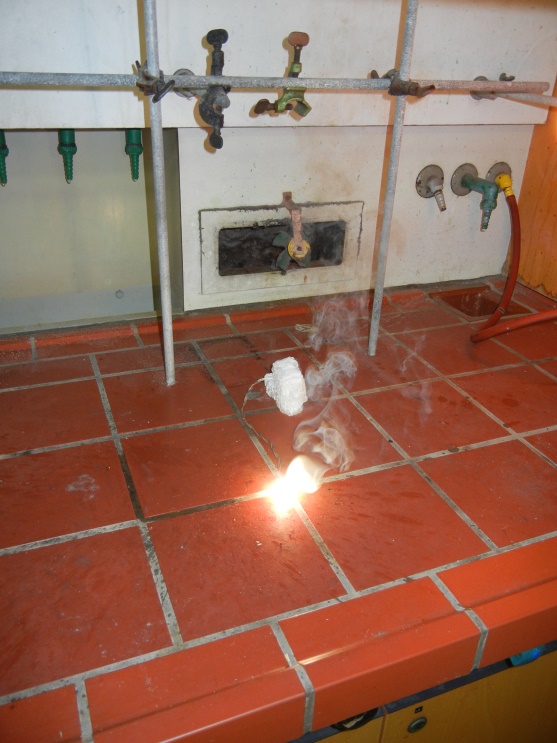 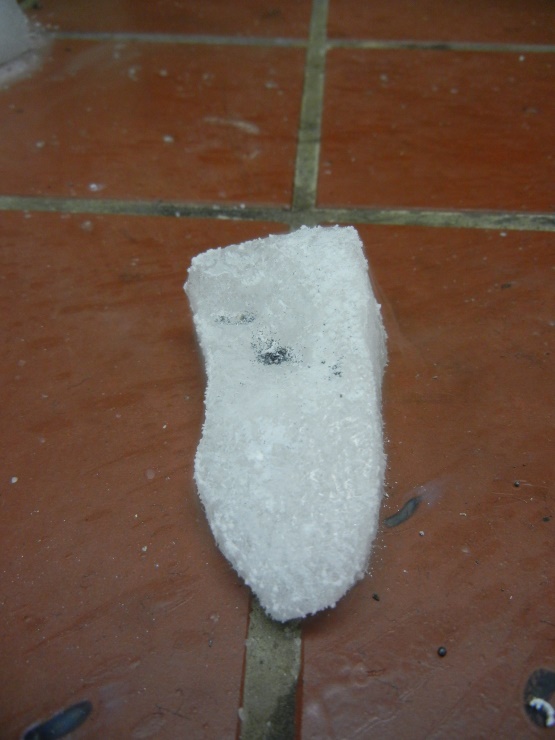 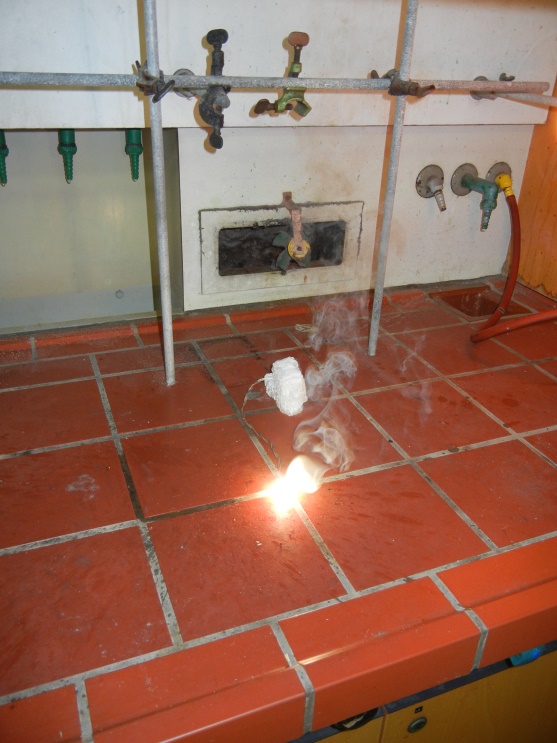 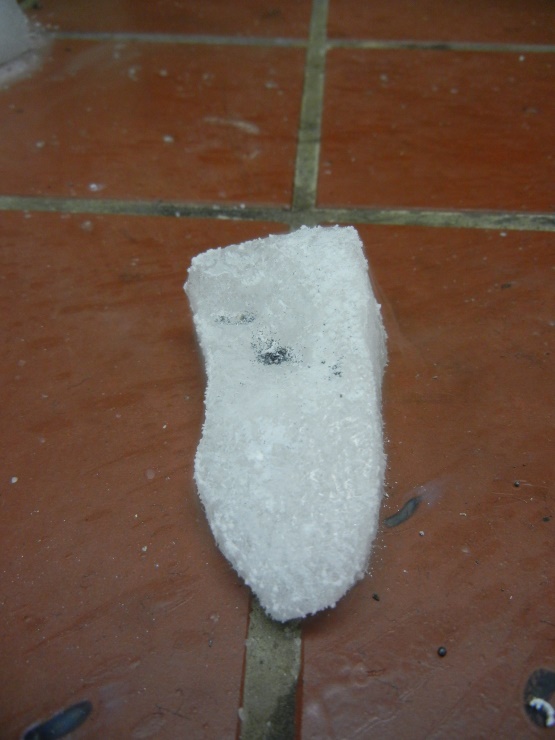 Deutung:			Das elementare Magnesium reagiert mit dem Kohlenstoffdioxid zu Magnesiumoxid und Kohlenstoff, welches als schwarzes Feststoff verbleibt. Entsorgung:	Die Entsorgung von Magnesiumoxid und Kohlenstoff erfolgt im Feststoffabfall. Literatur:		Bönisch, A. (2007). Kohlenstoffdioxid - wichtiger Klimakiller. Marburg.GefahrenstoffeGefahrenstoffeGefahrenstoffeGefahrenstoffeGefahrenstoffeGefahrenstoffeGefahrenstoffeGefahrenstoffeGefahrenstoffeKohlenstoffdioxid (Trockeneis)Kohlenstoffdioxid (Trockeneis)Kohlenstoffdioxid (Trockeneis)H: 280H: 280H: 280P: 403P: 403P: 403Magnesium (Band)Magnesium (Band)Magnesium (Band)Magnesium (Pulver)Magnesium (Pulver)Magnesium (Pulver)H: 260+250H: 260+250H: 260+250210+370+378c+402+404210+370+378c+402+404210+370+378c+402+404MagnesiumoxidMagnesiumoxidMagnesiumoxidKohlenstoffKohlenstoffKohlenstoff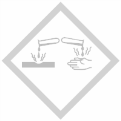 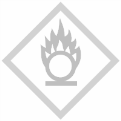 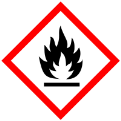 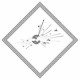 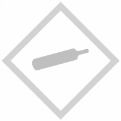 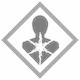 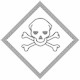 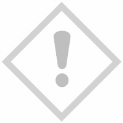 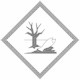 